PE Warm-Up   To Do	     	         		Finished    1.     2.      3.     4.     5.     6.     7.     8.     9.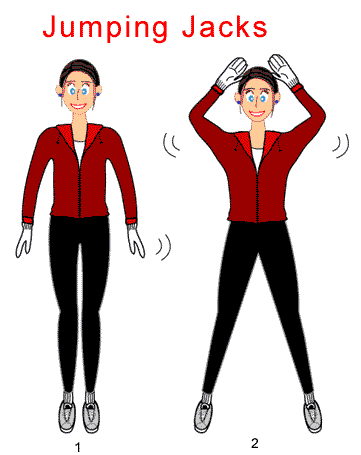 10 Jumping Jacks 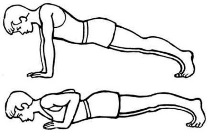 10 Push-Ups 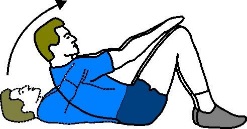 10 Curl-Ups 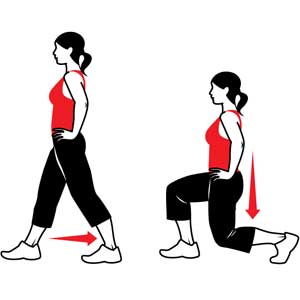 Leg Lunges  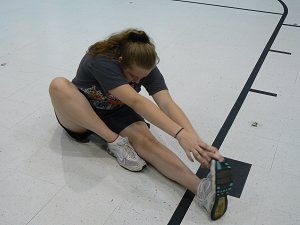 								Sit and Reach 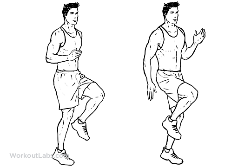 High Knees  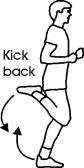 Bottom Kicks 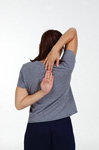 Shoulder Stretch 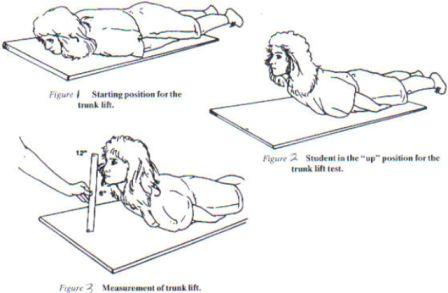 Trunk Lift 